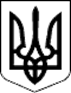 МІНІСТЕРСТВО ВНУТРІШНІХ СПРАВ УКРАЇНИ 
НАКАЗ 
_____ ____________ 2022       Київ                № _________
Відповідно до пункту 3 постанови Кабінету Міністрів України                     від 22 вересня 2021 року № 1007 «Про внесення змін до деяких постанов Кабінету Міністрів України», пункту 16 Порядку державної реєстрації (перереєстрації), зняття з обліку автомобілів, автобусів, а також самохідних машин, сконструйованих на шасі автомобілів, мотоциклів усіх типів, марок і моделей, причепів, напівпричепів, мотоколясок, інших прирівняних до них транспортних засобів та мопедів, затвердженого постановою Кабінету Міністрів України від 07 вересня 1998 року № 1388 (у редакції постанови Кабінету Міністрів України від 23 грудня 2009 року № 1371), з метою встановлення механізму замовлення наявних у сервісному центрі МВС номерних знаків, що видаються за бажанням власників транспортних засобів та містять відповідну комбінацію цифр, в електронній форміНАКАЗУЮ:Затвердити Порядок замовлення наявних у сервісному центрі МВС номерних знаків, що видаються за бажанням власників транспортних засобів та містять відповідну комбінацію цифр, в електронній формі, що додається.Головному сервісному центру МВС (Рудик М.) забезпечити в установленому законодавством порядку подання цього наказу на державну реєстрацію до Міністерства юстиції України.Цей наказ набирає чинності через три місяці з дня його офіційного опублікування.Міністр 					        Денис МОНАСТИРСЬКИЙПро затвердження Порядку замовлення наявних у сервісному центрі МВС номерних знаків, що видаються за бажанням власників транспортних засобів та містять відповідну комбінацію цифр, в електронній формі